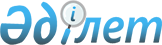 О внесении изменений и дополнений в некоторые приказы Министерства труда и социальной защиты населения Республики КазахстанПриказ Министра труда и социальной защиты населения Республики Казахстан от 11 апреля 2024 года № 104. Зарегистрирован в Министерстве юстиции Республики Казахстан 12 апреля 2024 года № 34252
      ПРИКАЗЫВАЮ:
      1. Утвердить прилагаемый перечень некоторых приказов Министерства труда и социальной защиты населения Республики Казахстан, в которые вносятся изменения и дополнения.
      2. Департамент социальных услуг Министерства труда и социальной защиты населения Республики Казахстан в установленном законодательством Республики Казахстан порядке обеспечить:
      1) государственную регистрацию настоящего приказа в Министерстве юстиции Республики Казахстан;
      2) размещение настоящего приказа на интернет-ресурсе Министерства труда и социальной защиты населения Республики Казахстан после его первого официального опубликования.
      3. Контроль за исполнением настоящего приказа возложить на курирующего вице-министра Министерства труда и социальной защиты населения Республики Казахстан.
      4. Настоящий приказ вводится в действие со дня его официального опубликования. Перечень некоторых приказов Министерства труда и социальной защиты населения Республики Казахстан, в которые вносятся изменения и дополнения
      1. Внести в приказ Заместителя Премьер-Министра - Министра труда и социальной защиты населения Республики Казахстан от 21 июня 2023 года № 227 "Об утверждении Правил назначения и выплаты государственной адресной социальной помощи" (зарегистрирован в Реестре государственной регистрации нормативных правовых актов № 32885), следующие дополнения:
      в Правилах назначения и выплаты адресной социальной помощи, утвержденных указанным приказом:
      пункт 6 дополнить частью девятой следующего содержания:
      "При чрезвычайных ситуациях действующему получателю адресной социальной помощи на последнее число квартала назначения посредством автоматизированной информационной системы уполномоченного государственного органа продлевается адресная социальная помощь на следующий квартал автоматически без заявления.".
      пункт 14 дополнить часть шестой следующего содержания:
      "При первичном обращении за назначением адресной социальной помощи при чрезвычайных ситуациях участковая комиссия не проводит обследование материального положения заявителя.".
      2. Внести в приказ Заместителя Премьер-Министра - Министра труда и социальной защиты населения Республики Казахстан от 29 июня 2023 года № 260 "Об утверждении Правил проведения медико-социальной экспертизы" (зарегистрирован в Реестре государственной регистрации нормативных правовых актов за № 32922), следующие изменения:
      в Правилах проведения медико-социальной экспертизы, утвержденных указанным приказом:
      подпункт 2) пункта 69 изложить в следующей редакции:
      "2) до трех лет – при пропуске очередного срока переосвидетельствования по уважительной причине (невозможность прибытия на очередное переосвидетельствование из-за длительного непрерывного стационарного(-ых) лечения(-ий);";
      пункт 70 изложить в следующей редакции:
      "70. В период чрезвычайного положения, при чрезвычайных ситуациях лицам, срок переосвидетельствования которых наступил не более чем за месяц до введения чрезвычайного положения, объявления чрезвычайных ситуаций и во время чрезвычайного положения, при чрезвычайных ситуациях и не прошедшим переосвидетельствование в указанные периоды, сроки инвалидности, степени утраты трудоспособности и ИПР лица с инвалидностью продлеваются автоматически на период действия чрезвычайного положения, при чрезвычайных ситуациях. Месяц окончания действия режима чрезвычайного положения, чрезвычайной ситуации засчитываются полностью.".
      3. Внести в приказ Заместителя Премьер-Министра - Министра труда и социальной защиты населения Республики Казахстан от 30 июня 2023 года № 272 "Об утверждении Правил организации и финансирования мер по содействию предпринимательской инициативе" (зарегистрирован в Реестре государственной регистрации нормативных правовых актов под № 32956), следующие дополнения:
      в Правилах организации и финансирования мер по содействию предпринимательской инициативе, утвержденных указанным приказом:
      дополнить пунктами 48-1 и 48-2 следующего содержания: 
      "48-1. Заемщикам, при чрезвычайных ситуациях, предоставляется отсрочка платежей. Все платежи по графикам текущего года, распределяется на платежи последующего года до конца срока финансирования равномерными платежами с соответствующим продлением действия договора.
      48-2. По кредитам заемщиков не начисляются штрафы и пеня за просрочку платежей, возникших в связи с чрезвычайными ситуациями. 
      4. Внести в приказ Заместителя Премьер-Министра - Министра труда и социальной защиты населения Республики Казахстан от 30 июня 2023 года № 275 "Об утверждении Правил организации субсидируемых рабочих мест и субсидирования заработной платы лиц, трудоустроенных на субсидируемые рабочие места" (зарегистрирован в Реестре государственной регистрации нормативных правовых актов под № 32959), следующее дополнение:
      в Правилах организации субсидируемых рабочих мест и субсидирования заработной платы лиц, трудоустроенных на субсидируемые рабочие места, утвержденных указанным приказом:
      дополнить пунктом 31-1 следующего содержания:
      "31-1. Оплата труда лиц, трудоустроенных на субсидируемые рабочие места на территории, где объявлена чрезвычайная ситуация, осуществляется Центром трудовой мобильности ежемесячно без истребования сведений от работодателей, путем перечисления денежных средств на текущие (карточные) счета лиц, трудоустроенных на субсидируемые рабочие места.".
					© 2012. РГП на ПХВ «Институт законодательства и правовой информации Республики Казахстан» Министерства юстиции Республики Казахстан
				
      Министр трудаи социальной защиты населенияРеспублики Казахстан

С. Жакупова
Приложение к приказу
от 11 апреля 2024 года № 104